ЛЕС НА ГОРЕ ПЕЧАЛИпьеса«Все пчелы отводились от мертвой лошади, заезженной водяным. Бросили ее в болото, а когда опустили невода в это болото, то, вместо рыбы, вытащили улей с пчелами.»Действующие лица:ДОЧЬ ЛЕСНИКА, больной ребенок, 12 лет
ЛЕСНИКБРАТ ЛЕСНИКАЖЕНА БРАТА ЛЕСНИКАЧЁРНЫЕ ЛИЦА, подросткиАНУБИС, режиссерПТИЦА МЁРТВЫХ, кукушкаА также: МОТЫЛЬКИ, СОБАКА, КИТ и т. д.Эту историю мне рассказали ромашки c Cокольей горы. Сначала они делали вид, что ничего не знают, но капли крови из китовой туши на белых лепестках их выдали. И ромашки заговорили. .В еле живой деревне Рвачи, на левом берегу Вятки, что по течению вниз от Котельнича до Кукарки, ныне Советска, мужики собрались в избе по серьезному поводу. БРАТ ЛЕСНИКА: (вздыхает). Дааа…ЛЕСНИК: Необычное место… БРАТ ЛЕСНИКА: А где бычки?ЛЕСНИК: Собаки падают, аппаратура... Вышибает. И молнии в Cоколью гору с таким шипом врезаются...БРАТ ЛЕСНИКА: А привыкли уже... Кого боятся-то? Все привыкли. (пауза.) Вот здесь стояла банка с бычками…ЛЕСНИК: Банка стоит.БРАТ ЛЕСНИКА: А где бычки?ЛЕСНИК: И я думаю схожу… На Соколью гору. Посижу... Посмотрю в ту сторону… Вятки. Ну вот сижу, чувствую — залетало…БРАТ ЛЕСНИКА: Кто-то спер мои бычки... На подоконнике стояла банка с бычками.ЛЕСНИК: Вон банка. Я не пойму тебя.БРАТ ЛЕСНИКА: И где бычки?ЛЕСНИК: Не знаю… И так слушай пока… На голове… Как башня… Прическа. И тает, тает, тает, тает, тает, всё... Нет. БРАТ ЛЕСНИКА: Кто тает? ЛЕСНИК: Она! Ну, вроде, как-то получилось… Что не языком, а головой подумалось: «Ты кто?» Она сказала… Как-то имя... Больно мудреное. Я, говорит, с планеты Красная звезда.БРАТ ЛЕСНИКА: Не. Я позвоню ментам.ЛЕСНИК: Вась, не надо. БРАТ ЛЕСНИКА: Да звоню ментам. Пусть поработают. Были бычки в банке, банка есть, бычки где? ЛЕСНИК: Давай выпьем лучше?БРАТ ЛЕСНИКА: Я еще себе не налил.ЛЕСНИК: Чо?! Вот тебе налито… Ты… Кто выпил-то?БРАТ ЛЕСНИКА: Ты что хочешь выпить всё?ЛЕСНИК: Или у тебя налито…?БРАТ ЛЕСНИКА: Ты уже плохо видишь.ЛЕСНИК: Как будто ты лучше.БРАТ ЛЕСНИКА: Да… ЛЕСНИК: Не чокаются.БРАТ ЛЕСНИКА: А! Я забыл...Выпивают молча.ЛЕСНИК: Ну короче говоря... Красная звезда, планета. Не Марс. Красная звезда. Резко-то обернулся и всё.БРАТ ЛЕСНИКА: Давай сменим пластинку?ЛЕСНИК: Без тебя я разберусь. Или на эту тему не разговаривать, но разговаривать, то до конца. И вот так получается что… Как говорят врачи «не навреди» своими словами. Слово выпустишь — не поймаешь. Что вот и сложно. Очень.БРАТ ЛЕСНИКА: Звоню ментам.ЛЕСНИК: Постой, не торопись. Ты какой цвэт любишь?Рядом доживает деревня Боровики. Только Галя и её свекровь там живут. .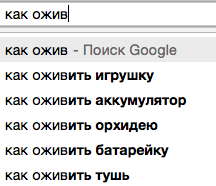 На листочке в ямке  —  труп шмеля. Лицо его смотрит в небо. Лапы торчат вправо и влево. Одной не хватает и одна наполовину. Туловище испачкано пыльцой с песком. Половина правого крыла отсутствует. Усы согнуты. Листок, на котором он лежит, испачкан блестящей охристой жидкостью из его туловища. У шмеля большие, стеклянные глаза. ДОЧЬ ЛЕСНИКА: (беспрерывный быстрый шёпот на вдохе и на выдохе).Лесной медведь, лесной волк, лесная лиса, лесной лось, лесная куница. Зову вас в свидетели, будьте свидетелями. 77 разных зверей зову в свидетели. Небесная высота, высоченная красота, земная широта, мать-сыра-земля. Зову вас в свидетели. Видела река, как проснулась гора. Я тебя люблю как солнце и месяц как звезды и свет.  Отвези меня покататься по зеленым лугам, где летает шмель мохнатый. Полетим мы с ним на высокую гору. Обогнем мы с ним ось земную и слетятся все птицы небесные. Простите белый свет и луга. И вернись шмель звездой на небо. И станет небо тебе домом. Комета о сём оповестит. Как выкошенная трава снова встала по моему слову, так и шмель горит звездой. Тьфу! Выдыхает.Стоит длинный шест с кукушкой на конце. К нему привязанные две нитки, на них раскачивается душа шмеля — ждёт вечера..Тёмный длинный коридор. В очереди на приём к Анубису, за главной ролью в его фильме, столпились местные пацанята.ЧЁРНОЕ ЛИЦО 1: Откуда они взялись?ЧЁРНОЕ ЛИЦО 6: Ну привезли их откуда-то… Из Москвы, наверное. ЧЁРНОЕ ЛИЦО 4: Динопарк у нас есть, там есть кости динозавров. ЧЁРНОЕ ЛИЦО 5: Там ходишь тротуары сделаны, таблички есть, в каком году их нашли, где нашли.ЧЁРНОЕ ЛИЦО 1: Они страшные?ЧЁРНОЕ ЛИЦО 4: Ну так страшные, есть некоторые. ЧЁРНОЕ ЛИЦО 5: Мне мама рассказывала, что на горе у реки нашли динозавров, кости есть. ЧЁРНОЕ ЛИЦО 1: Прямо настоящие?ЧЁРНОЕ ЛИЦО 2: Они все в палеонтологическом музее выставлены. Около второй школы. Вот, а те, которые самые… Ну такие находки, которые больше всего были у наших археологов, они воплощены в этом динопарке. Там все эти тираннозавры. ЧЁРНОЕ ЛИЦО 5: Не знаю, мне подробно мама не говорила. ЧЁРНОЕ ЛИЦО 6: Это тогда два мужика пошли и наткнулись как раз на раскопки. Раскопали. И теперь они хранятся в музее. И можно прийти и на них всяко посмотреть. Потом на раскопках все кости соберут... ЧЁРНОЕ ЛИЦО 1: Археологи, может? Ну археологи нашли и сделали парк. ЧЁРНОЕ ЛИЦО 6: Это Колбин Максим и еще какой-то. ЧЁРНОЕ ЛИЦО 1: А когда это было?ЧЁРНОЕ ЛИЦО 6: Примерно в том году. ЧЁРНОЕ ЛИЦО 5: Лет двадцать, наверное. ЧЁРНОЕ ЛИЦО 2: Двадцать? А не хочешь там сто миллионов лет?ЧЁРНОЕ ЛИЦО 5: Ну да, где-то миллион лет. ЧЁРНОЕ ЛИЦО 2: Много миллионов лет назад здесь было много динозавров. ЧЁРНОЕ ЛИЦО 4: Тысяча девятьсот какой-то там… И в США нашли, я помню, и имена их написаны…ЧЁРНОЕ ЛИЦО 1: Что за имена у них?ЧЁРНОЕ ЛИЦО 5: Не интересовался. Ну там Рэксы.ЧЁРНОЕ ЛИЦО 1: А много?ЧЁРНОЕ ЛИЦО 4: Ну не знаю там сколь их чё динозавров-то.ЧЁРНОЕ ЛИЦО 1: То есть их из Москвы привезли, закопали в реке, а потом…ЧЁРНОЕ ЛИЦО 6: В каньоне и по всему городу находили. Большинство — на берегу, ну на склонах реки. ЧЁРНОЕ ЛИЦО 4: Нет их сконструировали в Москве, разобрали и привезли к нам. ЧЁРНОЕ ЛИЦО 5: Не знаю такое, мне мама рассказывала… Она у меня в типографии работает, сказала, что ну как, раскопки были и нашли останки динозавров, всё больше…ЧЁРНОЕ ЛИЦО 6: Ты в динопарке был? А в палеонтологическом музее?ЧЁРНОЕ ЛИЦО 5: Не был. Родители не водили, а так я один не люблю ходить никуда. ЧЁРНОЕ ЛИЦО 4: На Соколиной горе нашли кости динозавров.ЧЁРНОЕ ЛИЦО 2: Там, у реки, как бы, где спускаться со склонов, обычно ведут раскопки и смотрят есть ли там допустим кости какие-то. Бывает такое, что динозавр, на нем еще один динозавр, находят. ЧЁРНОЕ ЛИЦО 1: Так всё-таки раскопали или из Москвы привезли? пластмассовые или настоящие? ЧЁРНОЕ ЛИЦО 4: Некоторые, в палеонтологическом, их раскопали на горе у реки, некоторые в динопарке, привезли из Москвы. ЧЁРНОЕ ЛИЦО 1: Прям настоящие динозавры?ЧЁРНОЕ ЛИЦО 2: Нет. Почему? Это настоящие же были динозавры. Кости. ЧЁРНОЕ ЛИЦО 1: А!ЧЁРНОЕ ЛИЦО 2: Вот и как бы по этим костям собирают всё тело. И потом за счет этого, рассказывают это и придумывают названия. ЧЁРНОЕ ЛИЦО 1: Мне не верится, что прямо настоящих динозавров у нас откапали.ЧЁРНОЕ ЛИЦО 2: Не настоящих, а кости. ЧЁРНОЕ ЛИЦО 1: Больших?ЧЁРНОЕ ЛИЦО 6: Больших, иногда откапывали больших. ЧЁРНОЕ ЛИЦО 4: Ну есть два больших. ЧЁРНОЕ ЛИЦО 1: И как там ночью они… Оживают?ЧЁРНОЕ ЛИЦО 2: Не. Почему? Не ночью, с девяти часов. Нет, они не оживают. ЧЁРНОЕ ЛИЦО 5: А если они оживут?ЧЁРНОЕ ЛИЦО 2: Я не верю, конечно, в это. Я не верю просто. Они не оживут... .В пространстве избы появляется жена брата лесника и разрушает идиллию. Она принесла корзину с едой.ЛЕСНИК: Ты какой цвэт любишь?БРАТ ЛЕСНИКА: Да все нравятся цвета. Рубаха в клеточку, рубаха в полосочку, трусы…ЛЕСНИК: Василий, представляешь, у тебя характер не мягкий. Ты просто всем врешь.БРАТ ЛЕСНИКА: Нет.ЛЕСНИК: Вот видишь как тебя раскусили. Ну ладно, шутка — лучший врач. ЖЕНА БРАТА ЛЕСНИКА: Бывает преувеличиваешь.БРАТ ЛЕСНИКА: Вот слушай. Я потерял пятьсот рублей. Потом вспомнил, что на сто пятьдесят рублей купил мяса. А как я потерял эти пятьсот рублей? Я не знаю как…ЛЕСНИК: Нечеловеческий анализ.ЖЕНА БРАТА ЛЕСНИКА: Давайте я расскажу.БРАТ ЛЕСНИКА: Постой! Поехали… Значит, что? Поехали…ЖЕНА БРАТА ЛЕСНИКА: Слушайте меня!БРАТ ЛЕСНИКА: Нет, постой!ЖЕНА БРАТА ЛЕСНИКА: Слушайте меня!БРАТ ЛЕСНИКА: Дай я расскажу!ЛЕСНИК: Слушаем внимательно.БРАТ ЛЕСНИКА: Сколько у меня есть, в ящике было денег я взял, в карман сунул и поехал.ЛЕСНИК: Ну и чё?БРАТ ЛЕСНИКА: На утро или на какой день я схватился?ЖЕНА БРАТА ЛЕСНИКА: На второй день.БРАТ ЛЕСНИКА: На второй день схватился — у меня этих денег нету. Прихожу и говорю: «Я потерял пятьсот рублей». А на самом деле я потерял… ЖЕНА БРАТА ЛЕСНИКА: Он сказал, что потерял. Я иду, везде, там, здесь и по дороге... Нашла. Он потерял пятьсот рублей, а я нашла три с половиной тысячи. Как это могло быть?БРАТ ЛЕСНИКА: Я пять тысяч взял. А на полторы я купил мяса. ЛЕСНИК: Ну людям свойственно... Когда он торопиться человек.Разливают.БРАТ ЛЕСНИКА: У меня нет ни одного врага. Я всем, кто бы мне не сделал плохо... Я всем делал всю жизнь добро.ЖЕНА БРАТА ЛЕСНИКА: Почему ты с Борисом не здороваешься?БРАТ ЛЕСНИКА: Каким…? Мы обнимаемся с ним!ЖЕНА БРАТА ЛЕСНИКА: Уже сейчас? Уже обнимаетесь?БРАТ ЛЕСНИКА: Он меня нахер называет и его нахер называю.ЛЕСНИК: Чё такое случилось?БРАТ ЛЕСНИКА: С чего ты взяла, что я не здороваюсь? За всю жизнь у меня ни одного не было врага.ЖЕНА БРАТА ЛЕСНИКА: Короче давай, мы знаем тебя.БРАТ ЛЕСНИКА: Почему?ЖЕНА БРАТА ЛЕСНИКА: Чего Борис я не знаю, чего обиделся, я не знаю.БРАТ ЛЕСНИКА: Да ничего он не обиделся!ЛЕСНИК: А на чё он обиделся?БРАТ ЛЕСНИКА: А вот на чего обиделся. Я сейчас вам всё распятнаю. ЛЕСНИК: Пятнай, Васька, начинай быстро! Быстро!БРАТ ЛЕСНИКА: Быстро начинаю.ЛЕСНИК: Угу. Не чокайся.ЖЕНА БРАТА ЛЕСНИКА: А забыли.БРАТ ЛЕСНИКА: Извини.ЖЕНА БРАТА ЛЕСНИКА: От чувств.ЛЕСНИК: Да мы знаем, Вась.БРАТ ЛЕСНИКА: За то чтоб жизнь была.Выпивают..Идёт кастинг в кино у Анубиса. АНУБИС: Расскажи о себе.ЧЁРНОЕ ЛИЦО 6: Хорошо. Меня зовут Ломанкин Кирилл Игоревич. Мне двенадцать лет. Так... Дом у меня… Улица Чапаева, дом пять, квартира два. Учусь в третьей школе. Ходил на танцы сюда, на дзюдо, на хоккей, на футбол. Вот. Сейчас на танцы хожу. Вот. (пауза.) Всё.АНУБИС: Еще что-нибудь расскажи.Чёрное лицо 6 думает.АНУБИС: Это что за грамоты у тебя?ЧЁРНОЕ ЛИЦО 5: Маленькая это вот за борьбу у меня. А большая за конкурс тчецов… Чтецов.АНУБИС: Что это за конкурс чтецов? ЧЁРНОЕ ЛИЦО 5: А вот стихи на военную тему. АНУБИС: Прочти.ЧЁРНОЕ ЛИЦО 5: Ой.АНУБИС: Хотя бы отрывок.ЧЁРНОЕ ЛИЦО 5: Я не помню.АНУБИС: Четверостишье.ЧЁРНОЕ ЛИЦО 5: Сложно… (думает.)АНУБИС: Мы подождем пока ты вспоминать будешь. ЧЁРНОЕ ЛИЦО 5: Не вспомню всего скорей.АНУБИС: Хотя бы не то, а вообще какое-нибудь. ЧЁРНОЕ ЛИЦО 5: Да я что-то давно стихи не учил.АНУБИС: У тебя есть слабые места?ЧЁРНОЕ ЛИЦО 4: В каком смысле?АНУБИС: В прямом. ЧЁРНОЕ ЛИЦО 4: (думает). Не понимаю, в смысле «места»?АНУБИС: У тебя есть что-то, что может тебя задеть? Вывести из себя? Обидеть?ЧЁРНОЕ ЛИЦО 4: Нет. АНУБИС: Нет? Ты неуязвим?ЧЁРНОЕ ЛИЦО 4: Да.АНУБИС: Стихи читаешь?ЧЁРНОЕ ЛИЦО 4: Да. АНУБИС: Прочти что-нибудь. ЧЁРНОЕ ЛИЦО 4: А что?АНУБИС: Что угодно.ЧЁРНОЕ ЛИЦО 4: Идет бычок качается, вздыхает на ходу. Ох, доска кончается, сейчас я упаду. АНУБИС: Для одиннадцати лет это детское стихотворение. ЧЁРНОЕ ЛИЦО 4: Да мне не дают стихи-то, я обычно в школе не читаю их. АНУБИС: Не читаешь стихи?ЧЁРНОЕ ЛИЦО 4: Нет. АНУБИС: Если мы предложим маленькую роль, эпизодическую, без слов, ты будешь согласен?ЧЁРНОЕ ЛИЦО 6: Ну тоже смотря какую.АНУБИС: Не главную.ЧЁРНОЕ ЛИЦО 6: Главное чтоб не какое-нибудь дерево или бабочка была, которая мимо пролетает.АНУБИС: У тебя есть любимый герой? ЧЁРНОЕ ЛИЦО 6: Колобок. АНУБИС: Какой?ЧЁРНОЕ ЛИЦО 6: Колобок. АНУБИС: Почему?ЧЁРНОЕ ЛИЦО 6: Не знаю, нравится он мне. АНУБИС: За что?ЧЁРНОЕ ЛИЦО 6: Потому что у меня маленькая сестра родила двоюродная. Вот мы с ней каждый день, почти каждый день, колобка слушаем. АНУБИС: Что тебе нравится в колобке? Чёрное лицо 6 думает.АНУБИС: Первое что приходит в голову.ЧЁРНОЕ ЛИЦО 6: Он красивый.АНУБИС: Если мы тебе предложим не главную роль, а эпизодическую? Ты будешь согласен?ЧЁРНОЕ ЛИЦО 6: Буду, конечно. Это ведь всё равно в фильме снимается. Это ведь не каждому выпадает такой шанс. АНУБИС: Оцени свое желание сняться в кино по десятибалльной шкале.ЧЁРНОЕ ЛИЦО 6: Ну я хочу сниматься в фильме. Это для меня очень много значит. Не каждому выпадает такой шанс. Это может быть только один раз в жизни. Это очень большая гордость, если ты снимаешься в фильме. АНУБИС: У тебя есть слабые места?ЧЁРНОЕ ЛИЦО 5: Да. АНУБИС: Какие?ЧЁРНОЕ ЛИЦО 5: Папа умер. АНУБИС: Ты сильный?ЧЁРНОЕ ЛИЦО 5: Да, (кивает.) с пяти лет на сцене.АНУБИС: Если тебе достанется эпизодическая роль? Маленькая, без слов. Ты будешь согласен? ЧЁРНОЕ ЛИЦО 2: Нет. АНУБИС: Только главная роль?ЧЁРНОЕ ЛИЦО 2: Ну, желательно главную. Если такая попадется, то тоже хорошо. АНУБИС: То есть согласен или нет?ЧЁРНОЕ ЛИЦО 2: Не знаю. АНУБИС: Можешь оценить свое желание по десятибалльной шкале? ЧЁРНОЕ ЛИЦО 2: Ну девять и пять, ну десять, давайте десять. Я очень сильно свободен. АНУБИС: А ты согласен, если так случиться, что мы тебе предложим маленькую роль без слов? Согласен будешь?ЧЁРНОЕ ЛИЦО 2: Расстроен, но согласен. АНУБИС: А почему расстроен?ЧЁРНОЕ ЛИЦО 2: Ну потому что... Мне нравятся такие роли, которые… Ну вот... Гвоздь программы. АНУБИС: Можешь представит что вокруг тебя летает комар. Что ты хочешь?ЧЁРНОЕ ЛИЦО 2: Убить его.АНУБИС: У тебя есть слабые места? ЧЁРНОЕ ЛИЦО 1: Нет… У меня вот если кто-нибудь напомнит о каком-то случае… О таком, который невозможно забыть.АНУБИС: Например?ЧЁРНОЕ ЛИЦО 1: (думает). Ну вот например мы тогда… С другом просто боролись… И я его чуть не задушил. АНУБИС: Представь, что вокруг тебя летает комар. Ты хочешь от него избавится. Не просто представь, а услышь его, увидь его, почувствуй. И сделай это так, чтобы мы тебе поверили. Вот ты стоишь, разговариваешь с человеком и вдруг к тебе пристает комар.Чёрное лицо 1 хлопает в ладоши.АНУБИС: Разве так по-настоящему бывает?ЧЁРНОЕ ЛИЦО 1: Ну я так убиваю.АНУБИС: Ты так увиваешь?ЧЁРНОЕ ЛИЦО 1: Я так убиваю..Разговор на кухне тёк как по маслу. БРАТ ЛЕСНИКА: За всю жизнь я нигде не споткнулся. Я пришел домой. Лег спать. И ни одного слова никому не сказал!ЖЕНА БРАТА ЛЕСНИКА: А кто в лужу залез?БРАТ ЛЕСНИКА: В луже лежал, да. ЖЕНА БРАТА ЛЕСНИКА: Пришёл сколько меня перематерил. БРАТ ЛЕСНИКА: Я материл себя! То, что каким я образом пробил окно. ЛЕСНИК: Давай наливай и не говори.ЖЕНА БРАТА ЛЕСНИКА: Выпей и жизнь пойдет уже по-другому.БРАТ ЛЕСНИКА: Я не споткнулся.ЛЕСНИК: Да не…  Я знаю.БРАТ ЛЕСНИКА: Всё.ЛЕСНИК: Ну.БРАТ ЛЕСНИКА: Да. Мы служили знаешь когда? Карибский кризис. Карибский кризис. Вы знаете что такое карибский кризис?ЛЕСНИК: Знаем.ЖЕНА БРАТА ЛЕСНИКА: Когда война начиналась.ЛЕСНИК: Там чуть-чуть она не началась, чуть-чуть.ЖЕНА БРАТА ЛЕСНИКА: Каблуком по этому самому.ЛЕСНИК: Чуть-чуть она там...БРАТ ЛЕСНИКА: Галошей, да. Забыл из-за чего это...ЛЕСНИК: Из-за того что ракеты разместили на Кубе.БРАТ ЛЕСНИКА: Нет, я имею в виду, кто предотвратил это?ЖЕНА БРАТА ЛЕСНИКА: Кенеди там чё-то.БРАТ ЛЕСНИКА: Нет, там простой какой-то... Какой-то простой, я уже забыла...ЛЕСНИК: Кто? Что?БРАТ ЛЕСНИКА: Ну кто? Ну кто вот? Какой-то человек... И из-за этого человека не началось. Он как-то предотвратил... Простой.ЖЕНА БРАТА ЛЕСНИКА: Что он сделал-то?БРАТ ЛЕСНИКА: Он взял ботинок и давай по этой штуке стучать. Говорит, если хотите жить… Ракеты раньше уже летали вот у острова как это... Англия! За один момент её не будет, будет потоплена. Одна ракета упадет на этот остров. Ее не будет. Всё! С лица Земли. Положь на место.ЖЕНА БРАТА ЛЕСНИКА: Я почитаю, погляжу книгу.БРАТ ЛЕСНИКА: Где взяла, там и положь!ЖЕНА БРАТА ЛЕСНИКА: Госпади.БРАТ ЛЕСНИКА: Да, вот «тут» и положь. Не «тут»! А в «тот» шкаф, где лежало!ЖЕНА БРАТА ЛЕСНИКА: «Вот» она лежала. БРАТ ЛЕСНИКА: Не «здесь», а вот «тут»!ЖЕНА БРАТА ЛЕСНИКА: Так, Толя, видел где я брала?БРАТ ЛЕСНИКА: Это ложил «там».ЖЕНА БРАТА ЛЕСНИКА: Толя, откуда я брала?ЛЕСНИК: Оступись ты мелочами-то заниматься, ради бога.ЖЕНА БРАТА ЛЕСНИКА: «Вот» она лежит твоя книжка.БРАТ ЛЕСНИКА: Ну вот.ЖЕНА БРАТА ЛЕСНИКА: А че ты орешь-то?ЛЕСНИК: Это не говорит о том, что ты пьяный?БРАТ ЛЕСНИКА: Говорит… Я не пьяный же?!ЛЕСНИК: Вот так вот.БРАТ ЛЕСНИКА: Я щас встану и уйду. Я не пьяный! Хуйней не занимайтесь. ЛЕСНИК: Иди умойся.БРАТ ЛЕСНИКА: Всё, базар закончен.Брат лесника делает вид что уходит. ЖЕНА БРАТА ЛЕСНИКА: Ну твоя книжка «там» лежит, а эту взяла «там»... Слушай, ну ты же не прав.БРАТ ЛЕСНИКА: Я пошел, сказал.ЛЕСНИК: Василий, оступись ты выдёргиваться. БРАТ ЛЕСНИКА: Всё, я сказал всё. ЖЕНА БРАТА ЛЕСНИКА: Ты подумай-ка. Его книжка лежит на месте. Нет, ты «тут» взяла! Открыла, его книжка лежит на месте. Все равно он прав. Брат лесника возвращается. БРАТ ЛЕСНИКА: И не трогайте меня. Я сказал, что книжка была «там», значит она «тут».ЖЕНА БРАТА ЛЕСНИКА: Вот твоя книжка, а вот эта была «там». БРАТ ЛЕСНИКА: Она лежала «там», сказал! А «нет», сказала «нет».ЖЕНА БРАТА ЛЕСНИКА: Я же достала при тебе вот отсюдова... Нет, я хочу понять. Вот твоя книжка, а моя вот здесь. Ты ложил — твоя лежит, а я вот эту здесь взяла.БРАТ ЛЕСНИКА: Ты сверху взяла вот эту.ЖЕНА БРАТА ЛЕСНИКА: Я сверху взяла, а твоя «там» лежала.БРАТ ЛЕСНИКА: Дубина, говорит, что Вася тут не прав.ЖЕНА БРАТА ЛЕСНИКА: Василий, вот твоя книжка лежит.БРАТ ЛЕСНИКА: И положи на место.ЖЕНА БРАТА ЛЕСНИКА: А я взяла вот эту книжку.БРАТ ЛЕСНИКА: И положь на место! На место положь. На место.ЖЕНА БРАТА ЛЕСНИКА: Я вот здесь взяла её. БРАТ ЛЕСНИКА: У меня был порядок. Когда я сюда пришел, у меня был порядок. Я всё на свои вещи положил.ЛЕСНИК: На своё место вещь.БРАТ ЛЕСНИКА: Да. Вот. Я всю ночь работал.Тишина.ЛЕСНИК: Ну давай вспомянем.ЖЕНА БРАТА ЛЕСНИКА: Вспомянем и я пойду спать.Выпивают..От ласкового переплетения трех древних рек Немды, Пижмы, Вятки рукой подать до красной скалы, которую зовут Сокольей горой. На вершине горы — пшеничное поле, которое никто никогда не сеет и не убирает. Из года в год колосья растут как будто сами по себе. С запада гору подпирает лес..Съёмка сцены  «Мотыльки в огне»ЧЁРНОЕ ЛИЦО 6: Нет.ЧЁРНОЕ ЛИЦО 1: Ну я даже не знаю.ЧЁРНОЕ ЛИЦО 5: Нет.ЧЁРНОЕ ЛИЦО 6: Да.ЧЁРНОЕ ЛИЦО 2: Не так дергают спички! В одной руке, другой — РАЗ! ЧЁРНОЕ ЛИЦО 4: (вдыхает, выдыхает). Можно я покажу?ЧЁРНОЕ ЛИЦО 2: Нет, сам.ЧЁРНОЕ ЛИЦО 4: Да всегда так поджигаю, блин! Чо за…ЧЁРНОЕ ЛИЦО 5: (шепотом). У тебя есть мотик?ЧЁРНОЕ ЛИЦО 6: (шепотом). Да, минский.ЧЁРНОЕ ЛИЦО 5: (шепотом). Красный?ЧЁРНОЕ ЛИЦО 6: (шепотом). Чёрный. ЧЁРНОЕ ЛИЦО 1: Я не могу.ЧЁРНОЕ ЛИЦО 2: (сквозь зубы). На другой стороне…!ЧЁРНОЕ ЛИЦО 4: Просто берешь...ЧЁРНОЕ ЛИЦО 2: Заткнись, я знаю чё делаю!ЧЁРНОЕ ЛИЦО 1: По две спички.ЧЁРНОЕ ЛИЦО 4: Дай я попробую. ЧЁРНОЕ ЛИЦО 6: Зачем ты ему дал?ЧЁРНОЕ ЛИЦО 2: А чо? Ёпрст! У меня уже…!ЧЁРНОЕ ЛИЦО 1: (шепотом). Давай, давай, чиркай, чиркай, чиркай…. Аааа…. Быстрей!ЧЁРНОЕ ЛИЦО 4: По две, по две спички бери. ЧЁРНОЕ ЛИЦО 6: Это ветер.ЧЁРНОЕ ЛИЦО 4: Помогай ему, закрывай от ветра. ЧЁРНОЕ ЛИЦО 2: Да заткнитесь все!ЧЁРНОЕ ЛИЦО 4: Пускай бумажка разгорится…ЧЁРНОЕ ЛИЦО 5: Чо?ЧЁРНОЕ ЛИЦО 4: Пускай сначала спичка разгорится по-хорошему!ЧЁРНОЕ ЛИЦО 1: Гори, гори, гори...ЧЁРНОЕ ЛИЦО 4: Нет, она не успеет, ветер сдует.ЧЁРНОЕ ЛИЦО 5: Последняя спичка?ЧЁРНОЕ ЛИЦО 4: Три спички осталось. ЧЁРНОЕ ЛИЦО 2: Давай! Ты туп…..пппффф!ЧЁРНОЕ ЛИЦО 1: (грустно). Последняя… ЧЁРНОЕ ЛИЦО 6: Давай!ЧЁРНОЕ ЛИЦО 5: Последняя?ЧЁРНОЕ ЛИЦО 6: Да!ЧЁРНОЕ ЛИЦО 4: Другой стороной, другой стороной!ЧЁРНОЕ ЛИЦО 1: Ему пофиг уже на всё, по барабану.ЧЁРНОЕ ЛИЦО 5: О! Горит, горит!ЧЁРНОЕ ЛИЦО 4: Давай, давай, давай, а то потухнет ведь. ЧЁРНОЕ ЛИЦО 6: Горит? Ааа...ЧЁРНОЕ ЛИЦО 5: Бежать? ЧЁРНОЕ ЛИЦО 2: Бежим!ЧЁРНОЕ ЛИЦО 1: Я не могу!ЧЁРНОЕ ЛИЦО 2: Черезнемогу!Основание соснового бора выжжено. Огонь обжог только подлесок. Деревья стоят целыми с черными корнями. Угольные стебли бликуют красным закатным солнцем. Целые… Только крылышки… Только тельца мотыльков на углях. Сломанные, оторванные, обожженные. Плечом к плечу на покрытой копотью, еще тлеющей жаром, земле. .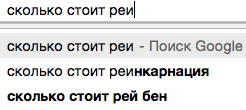 ДОЧЬ ЛЕСНИКА: (беспрерывный быстрый шёпот на вдохе и на выдохе).Посреди Вятки есть серебряная кладовая, посреди кладовой есть серебряный сундук, внутри серебряного сундука есть серебряный стол, когда они сумеют открыть воздухом языка стол, только тогда они смогут не жить. Надо мной небеса, подо мной — мать-сыра-земля. А вокруг белый свет. Впереди огонь горит. Огонь срединный, огонь небесный, огонь земной. И матушка нам небо и небо нам матушка. Белоснежная пыльца, маленькие пухлые тельца, хрупкие белоснежные крылышки. Летали со всех круговерхов, из темных лесов, с лугов, с болот, с полей, с черных грязей, из чистого поля, набравшись, напившись жёлтыми восками летят на звездное небо. Одно слово убивает, второе воскрешает. Если красный человек в красную ресницу вденет красное ожерелье, подойдя к красному морю, не касаясь руками и ногами воды, сможет коснуться кистью ожерелья дна моря, тогда слова мои не исполнятся. Тьфу!Выдыхает.Стоит длинный шест с кукушкой на конце. К нему привязанные две нитки, на них раскачиваются мотыльки — ждут вечера..Съёмка сцены «Собака в воде». Листья деревьев трутся друг об друга. Шелестит лес.ЧЁРНОЕ ЛИЦО 5: Один-то раз почему-то получилось ведь тогда.ЧЁРНОЕ ЛИЦО 6: Не смеши меня.ЧЁРНОЕ ЛИЦО 1: Я ведь тут стоял, да?ЧЁРНОЕ ЛИЦО 6: Не сбивай меня с толку!ЧЁРНОЕ ЛИЦО 5: Больно?ЧЁРНОЕ ЛИЦО 4: Нет.ЧЁРНОЕ ЛИЦО 5: Репетиция?ЧЁРНОЕ ЛИЦО 6: Нет.ЧЁРНОЕ ЛИЦО 1: А мне чо делать?ЧЁРНОЕ ЛИЦО 2: Свисти.ЧЁРНОЕ ЛИЦО 1: Я не умею свистеть.ЧЁРНОЕ ЛИЦО 4: Ку-ка, ку-ка! (свист)ЧЁРНОЕ ЛИЦО 5: Так?ЧЁРНОЕ ЛИЦО 1: Ку-ка, ку-ка! (хлопает, свистит)ЧЁРНОЕ ЛИЦО 5: Мне её отпускать? Нет?ЧЁРНОЕ ЛИЦО 2: Отпускай.ЧЁРНОЕ ЛИЦО 6: Ку-ка, ку-ка, ку-ка! ку-ка! ку-ка! ку-ка, ку-ка, ку-ка! кууу-ка!ЧЁРНОЕ ЛИЦО 2: Отпускай же…ЧЁРНОЕ ЛИЦО 5: Мне дальше идти?ЧЁРНОЕ ЛИЦО 1: Всё. ЧЁРНОЕ ЛИЦО 2: Пускай её на меня. ЧЁРНОЕ ЛИЦО 6: И вот сюда скорей. На-меня-на-меня-на-меня. ЧЁРНОЕ ЛИЦО 5: Ку-ка, ку-ка, кууу-ка!ЧЁРНОЕ ЛИЦО 6: Молодец, собака. ЧЁРНОЕ ЛИЦО 5: Чо мне ее отпускать?ЧЁРНОЕ ЛИЦО 6: Подожди солнце заходит. ЧЁРНОЕ ЛИЦО 1: Ку-ка, ку-ка! ку-ка иди сюда. (свистит.)ЧЁРНОЕ ЛИЦО 4: Ку-ка, ку-ка, ку-ка! (поет.) ку-ка, ку-ка, ку-ка! ку-ка, ку-ка, ку-ка!ЧЁРНОЕ ЛИЦО 5: Мне отпускать её? ЧЁРНОЕ ЛИЦО 6: Давай!ЧЁРНОЕ ЛИЦО 5: Кукла-кукла-кукла! (свист.)ЧЁРНОЕ ЛИЦО 2: Давай!ЧЁРНОЕ ЛИЦО 6: Её ку-ка или кукла зовут?ЧЁРНОЕ ЛИЦО 4: И так и эдак.ЧЁРНОЕ ЛИЦО 6: Куклаааааааааа!!!!!!!Солнце уходит. ЧЁРНОЕ ЛИЦО 2: Я понял в чем суть. ЧЁРНОЕ ЛИЦО 1: Да уж…ЧЁРНОЕ ЛИЦО 2: Надо отворачивать в ту сторону когда бьёшь. ЧЁРНОЕ ЛИЦО 4: Это все лишь кино.ЧЁРНОЕ ЛИЦО 5: Я не...ЧЁРНОЕ ЛИЦО 2: Уходим.Чёрная шерсть собаки торчит из лужи. Мордой вверх. Лапы торчат вправо и влево. Одной не хватает, и одна наполовину. Шерсть испачкана песком и блестящей красной жидкостью..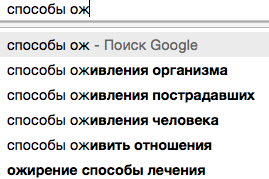 ДОЧЬ ЛЕСНИКА: (беспрерывный быстрый шёпот на вдохе и на выдохе).Собирайся, мой милый зверь, на звездное небо. Там небесная дева пряжу прядёт, вокруг веретена мотает клубок. И как стекаются быстрые речки и малые и большие в славный океан-море, так бы и ты, мой псиный зверь, теки на небо со всех сторон: из-за озер, от мхов зыбучих, от чёрных болот, из-за рек, из-за ручьёв, из-за лесов, теки на небо гореть. Дым в гору, собаку до неба. Тьфу!Выдыхает.Стоит длинный шест с кукушкой на конце. К нему привязанные две нитки, на них раскачивается черная собака — ждёт вечера..Съёмки сцены «Кит на горе». Треск сухой ветки.ЧЁРНОЕ ЛИЦО 4: Мы в прошлый раз когда ездили, наблюдали, знаете что? Вылуплялась стрекоза, вот. И стрекозу… Она еще вот вылезает из кокона и её  облепляют муравьи. Опрыскивают кислотой и начинают её, грубо говоря, растаскивать поедать.ЧЁРНОЕ ЛИЦО 2: Вот эти папоротники, они раньше были тридцать метров в высоту.ЧЁРНОЕ ЛИЦО 1: Ну что.ЧЁРНОЕ ЛИЦО 5: О! Какая бабочка.ЧЁРНОЕ ЛИЦО 6: Это мой камень. ЧЁРНОЕ ЛИЦО 5: Даже птички поют.ЧЁРНОЕ ЛИЦО 1: А что обычно не поют?ЧЁРНОЕ ЛИЦО 4: Поют.ЧЁРНОЕ ЛИЦО 5: Ну сфоткайте меня. Возле динозавра хотел сказать. Возле папоротника. Блин, красота грёбаная…ЧЁРНОЕ ЛИЦО 5: О! Я нашел ягоды.ЧЁРНОЕ ЛИЦО 6: Земляники много.ЧЁРНОЕ ЛИЦО 4: Она аномальная.ЧЁРНОЕ ЛИЦО 1: Да?!ЧЁРНОЕ ЛИЦО 2: Вот кстати, этот папоротник занесён в красную книгу.ЧЁРНОЕ ЛИЦО 5: Какой? Вот этот?ЧЁРНОЕ ЛИЦО 4: Да.ЧЁРНОЕ ЛИЦО 5: Только на Соколе горе растет?ЧЁРНОЕ ЛИЦО 4: Не знаю. ЧЁРНОЕ ЛИЦО 6: О! Я нашел паука.ЧЁРНОЕ ЛИЦО 1: Что нашел?ЧЁРНОЕ ЛИЦО 6: Паука.ЧЁРНОЕ ЛИЦО 4: Вот по этой тропинке обычно выносят тела животных.ЧЁРНОЕ ЛИЦО 2: Ну давайте! Давайте! Чего стоите?ЧЁРНОЕ ЛИЦО 6: Тянете, не?ЧЁРНОЕ ЛИЦО 5: Мы все тянем, просто прошли дожди.ЧЁРНОЕ ЛИЦО 2: Тяни уже!ЧЁРНОЕ ЛИЦО 6: Что такое же?ЧЁРНОЕ ЛИЦО 4: Давайте, давайте.ЧЁРНОЕ ЛИЦО 1: А у меня есть чего-нибудь?ЧЁРНОЕ ЛИЦО 5: Не очень весело.ЧЁРНОЕ ЛИЦО 4: Здесь дождь скатывался, дождь шёл.ЧЁРНОЕ ЛИЦО 6: Возьмите какие-нибудь палочки в руки и палочками.ЧЁРНОЕ ЛИЦО 2: Аккуратней тяните, не повредите.ЧЁРНОЕ ЛИЦО 6: Ну давайте сильнее, сильнее, сильнее!ЧЁРНОЕ ЛИЦО 1: Может, там?ЧЁРНОЕ ЛИЦО 5: Может, вообще вот здесь вот.ЧЁРНОЕ ЛИЦО 4: Тут всякое может быть.ЧЁРНОЕ ЛИЦО 1: Тут в карманах что-то лежит.ЧЁРНОЕ ЛИЦО 5: О! Я думал, мышка побежала.ЧЁРНОЕ ЛИЦО 2: Мне кажется, мы слишком высоко тянем, там уже всё… камни.ЧЁРНОЕ ЛИЦО 1: Наверное, их засыпало песком.ЧЁРНОЕ ЛИЦО 4: Вот здесь, вот камень появился.ЧЁРНОЕ ЛИЦО 1: Ой, блин.ЧЁРНОЕ ЛИЦО 2: А нет.ЧЁРНОЕ ЛИЦО 4: Ха-ха-ха.ЧЁРНОЕ ЛИЦО 5: О! Палка.ЧЁРНОЕ ЛИЦО 6: Так.ЧЁРНОЕ ЛИЦО 1: Тут одни жуки.ЧЁРНОЕ ЛИЦО 4: О! Это же жучки-динозавры.ЧЁРНОЕ ЛИЦО 6: Вот они, вот.ЧЁРНОЕ ЛИЦО 2: В принципе, даже сейчас у нас живут динозавры. ЧЁРНОЕ ЛИЦО 1: Кто?ЧЁРНОЕ ЛИЦО 4: Черепахи?ЧЁРНОЕ ЛИЦО 2: Нет. Домашние есть.ЧЁРНОЕ ЛИЦО 5: Хомячок!ЧЁРНОЕ ЛИЦО 2: Яица несут.ЧЁРНОЕ ЛИЦО 4: Курицы!ЧЁРНОЕ ЛИЦО 2: Да, курицы одни из разновидностей динозавров, они питаются чем попало. Тока они раньше были крупнее. Они обросли сейчас пухом, перьями. Можно, к примеру, привести этого же страуса. ЧЁРНОЕ ЛИЦО 4: Кенгуру.ЧЁРНОЕ ЛИЦО 2: Про кенгуру сказать не могу, но вот птицы — это вот те же самые динозавры и есть. ЧЁРНОЕ ЛИЦО 6: Птицы, все птицы. ЧЁРНОЕ ЛИЦО 1: Да, птицы.ЧЁРНОЕ ЛИЦО 4: Но страус же не птица!ЧЁРНОЕ ЛИЦО 6: Страус не птица…ЧЁРНОЕ ЛИЦО 4: Но динозавр.ЧЁРНОЕ ЛИЦО 2: Люди у нас появились уже после динозавров…ЧЁРНОЕ ЛИЦО 1: Кенгуру тоже странные, мешок какой-то спереди.ЧЁРНОЕ ЛИЦО 6: Кенгуру вообще нереальные!ЧЁРНОЕ ЛИЦО 1: Такие скользкие кроссовки...ЧЁРНОЕ ЛИЦО 2: Почва сюда приносилась ветрами.ЧЁРНОЕ ЛИЦО 6: Заберемся, посмотрим.ЧЁРНОЕ ЛИЦО 1: Мы туда заберемся?ЧЁРНОЕ ЛИЦО 4: Гнезда ласточек.ЧЁРНОЕ ЛИЦО 5: Божья коровка, да?ЧЁРНОЕ ЛИЦО 1: Чё вы?ЧЁРНОЕ ЛИЦО 5: О ласточкины гнезда!ЧЁРНОЕ ЛИЦО 2: Я пошёл туда.ЧЁРНОЕ ЛИЦО 4: Птички вот летают, в норках сидят.ЧЁРНОЕ ЛИЦО 1: Щас как обвалится эта фигня.ЧЁРНОЕ ЛИЦО 6: Давай не каркай! Как ты любишь это вот всё.ЧЁРНОЕ ЛИЦО 1: Как я обратно? Я боюсь.ЧЁРНОЕ ЛИЦО 6: А куда идти? Пройдемся куда-нибудь?ЧЁРНОЕ ЛИЦО 5: Щас как обвалиться тут всё.ЧЁРНОЕ ЛИЦО 6: О! Это надо сфоткать.ЧЁРНОЕ ЛИЦО 1: Ветер же сильный.ЧЁРНОЕ ЛИЦО 4: Обещали вчера дождь.ЧЁРНОЕ ЛИЦО 6: Ну что? Набрали себе камней.ЧЁРНОЕ ЛИЦО 5: Там ничего не видно.ЧЁРНОЕ ЛИЦО 2: Сейчас солнце выйдет и видно будет.ЧЁРНОЕ ЛИЦО 4: Cегодня такая погода.ЧЁРНОЕ ЛИЦО 6: Да, сегодня ветер северный.ЧЁРНОЕ ЛИЦО 1: Ну что там дальше что-нибудь есть?ЧЁРНОЕ ЛИЦО 4: Да, мы сейчас пойдем.ЧЁРНОЕ ЛИЦО 2: Вот здесь нашли череп даргонопса.ЧЁРНОЕ ЛИЦО 5: А он настоящий? Или?ЧЁРНОЕ ЛИЦО 2: Да.ЧЁРНОЕ ЛИЦО 1: Или нет?ЧЁРНОЕ ЛИЦО 4: Ну, конечно, настоящий. ЧЁРНОЕ ЛИЦО 5: Да?ЧЁРНОЕ ЛИЦО 4: Здесь всё настоящее.ЧЁРНОЕ ЛИЦО 6: Оторви мне камень какой-нибудь.ЧЁРНОЕ ЛИЦО 5: О! На меня камень упал.ЧЁРНОЕ ЛИЦО 1: Почему? Как это?ЧЁРНОЕ ЛИЦО 6: Держись за траву, за траву хватайся.ЧЁРНОЕ ЛИЦО 4: Ближе прижимайся.ЧЁРНОЕ ЛИЦО 2: Втыкай.ЧЁРНОЕ ЛИЦО 5: А где камень, который вы нашли?ЧЁРНОЕ ЛИЦО 6: Морем пахнет.ЧЁРНОЕ ЛИЦО 4: Рекой.ЧЁРНОЕ ЛИЦО 6: Вспоминается сон... Я сон такой похожий видел...ЧЁРНОЕ ЛИЦО 2: Ветер сильный.ЧЁРНОЕ ЛИЦО 5: Мне в глаз попало.ЧЁРНОЕ ЛИЦО 6: Ветер сильный.ЧЁРНОЕ ЛИЦО 1: Песок в глаза летит.ЧЁРНОЕ ЛИЦО 5: Откуда здесь песок-то?ЧЁРНОЕ ЛИЦО 2: С берега.ЧЁРНОЕ ЛИЦО 4: Раньше здесь была река.ЧЁРНОЕ ЛИЦО 1: Мои глаза… Я ослеп!ЧЁРНОЕ ЛИЦО 4: Вы такие маленькие... Как муравьи.От невыносимой печали по замученным плачет кукушка. Из глаз слезы её капают на древесную ветку..Дочь лесника прикладывает ухо к голове кита. КИТ: Моя пасть открыта… Туша, масса, гора. Я несколько тонн на горе. Так познается земля. Песчинки давят. Посмотрите кто-нибудь мне в глаза, завтра их выклюют птицы. Белые звезды, падая с неба, накроют меня и мой хвост. В этот момент с неба посыпались белые, чуть больше моли, мотыльки. Они своим количеством, как снежной пеленой, заполнили все пространства и поверхности. Прилив из мотыльков уносил собаку Куку в реку. От качки и бесконечного шелеста крыльев Кука очнулась, выхаркнув застрявших во рту насекомых, и передними лапами заработала по-собачьи. Море из живых мотыльков несло испуганную псину в открытое море, в нейтральные воды. Она плыла скуля и захлебываясь белыми крылышками, которые были везде и во всем. Мотыльки продолжали сыпаться с неба, ежесекундно пополняя кружевную белую массу. Когда мотыльковая волна накрыла собаку окончательно — она захлебнулась. И ничего не видя, кроме хлопающих белых крыльев, пошла ко дну. Утопая, собака дёргала лапами и, выпучив глаза, думала о снеге во время бега. Но вдруг кто-то потянул её за хвост. Потом проплыл совсем рядом. У нее перед глазами проявился кит, а за ним китёнок. Они скрылись в прозрачной темноте воды. Куке так нестерпимо захотелось дышать и киты снова к ней приплыли. Неловко шевеля лапами, она последовала за китами на поверхность. За глотком....Письмо из будущего (орфография сохранена)Здравствуйте! Меня зовут, мне 20 лет. У меня проблема в том что когда мне было 13 лет я вместе с другими ребятами жестоко убили кита. Всё началось с того, что мы хотели стать героями кинофильма и подожгли лес. На огонь слетелись мотыльки. Мы шли радостные и весело обсуждали, что сделали с ними. Затем у местного слепого старика мы забрали украли собаку и утопили её в грязной луже. Нас всё это время снимала камера. Мы шли радостные и весело обсуждали, что сделали с ними. Потом захотелось снова это испытать. И мы решили убить кита. Но кит оказался беременным. Когда мы его разрезали — там был маленький китёнок. И кто-то предложил его съесть. И мы согласились. Мы сделали из китёнка шашлык. Нас снимали на камеру и Анубис обещал, что мы будем кинозвездами, но после съёмок исчез. Фильм мы так и не увидели. Я всё думаю стоит ли расстраиваться из-за того мы так поступили или стоит забыть и не вспоминать? Прошу совета. .Мужики снова только вдвоем в избе. ЛЕСНИК: А кто тебя расстроил?БРАТ ЛЕСНИКА: Ты!ЛЕСНИК: Извини, я всё беру обратно!БРАТ ЛЕСНИКА: Давай.ЛЕСНИК: Слушай людей, слушай, умей слушать. При чужой публике ты был так не расчувствовался. Ты расчувствовался при своей публике. И нету ничего зазорного. Значит, душу отвел. Вот сходи умойся и всё пройдёт.БРАТ ЛЕСНИКА: Ты будешь пить-то? Вот стакан.ЛЕСНИК: Всё нормально. Так и надо жить — открыто, чтобы все знали что чему соответствует, нечего таиться иБРАТ ЛЕСНИКА: Давай сменим пластинку?ЛЕСНИК: Всё. Давай. Может, это воинская часть, которая, может быть, производит какие-то свои запуски или чего-то такое?БРАТ ЛЕСНИКА: А где это?ЛЕСНИК: А где-то в Юрье.БРАТ ЛЕСНИКА: Может быть.ЛЕСНИК: Нет, поближе...БРАТ ЛЕСНИКА: В Юрье-то стратегические войска стоят.ЛЕСНИК: Вообще говорят, что это круги на полях — это проекции звездного неба. Это они так с нами общаются: «Валите отсюда»!БРАТ ЛЕСНИКА: Мы слишком недоразвитые для них.ЛЕСНИК: Чо тогда рисовать дуракам?БРАТ ЛЕСНИКА: Нее...ЛЕСНИК: Они просто так: «Васька — дурак» или «Ирина, прости, я тебя люблю». Как на заборе… Так слетать на другую планету и написать.БРАТ ЛЕСНИКА: Да-да… Вот еще я вам что скажу… Нет! Постой! Я еще вам скажу...ЛЕСНИК: Скажи, Вась.БРАТ ЛЕСНИКА: И резко очень скажу.ЛЕСНИК: Скажи резко.БРАТ ЛЕСНИКА: Хватит.ЛЕСНИК: Чего?БРАТ ЛЕСНИКА: Хватит. Надо сыскать уважение один к другому!ЛЕСНИК: Вась, не надо.БРАТ ЛЕСНИКА: Вот понимаете, вы из пальца высосали такую хуёвину.ЛЕСНИК: Во!БРАТ ЛЕСНИКА: Во! Я не знаю как оно называется.ЛЕСНИК: Из мухи слона.БРАТ ЛЕСНИКА: Вот, понимаете? Если вы умные люди, вы должны бы как-то давным-давно понять, что жизнь заключается вот как раз вот в этих вещах.ЛЕСНИК: Она вот сегодня напомнила о краткости этой жизни. О краткости… И от того что ты сделал всё это оценено будет потом обществом и всевышним.Тишина.БРАТ ЛЕСНИКА:  Давай.ЛЕСНИК: Давай.Выпивают.ЛЕСНИК: А сейчас говорят, все советуют, отпускать надо покойника. Пусть душа летит, радуется... Мы радуемся и она должна радоваться. Если бы печаль нам приносила, мы бы так не радовались.БРАТ ЛЕСНИКА: Небеса открыты и мы рады, что она пошла в открытые небеса.ЛЕСНИК: Да. Да.БРАТ ЛЕСНИКА: Дочь у тебя на кладбище не ходит?ЛЕСНИК: Она всё у меня спрашивает: «Пап, сколько у нас денег? Пап, найди деньги.»БРАТ ЛЕСНИКА: Постой, не торопись, не понял.ЛЕСНИК: Она не верит, что она умерла, отказывается идти на кладбище. Всё время на Сокольей горе гуляет, колдует...БРАТ ЛЕСНИКА: Не понимаю зачем люди ходят на эту гору.ЛЕСНИК: «Пап, сколько у нас денег?»БРАТ ЛЕСНИКА: Так чё она?ЛЕСНИК: «Пап, сколько стоит воскресить человека? Пап...» Я бы мог еще рассказать…БРАТ ЛЕСНИКА: Ты посмотри...ЛЕСНИК: А еще говорит, если бы ты не был лесником, то у нас были бы деньги и мы могли бы воскресить маму... Вот что сказать?БРАТ ЛЕСНИКА: Что-то я не понял… Что за вопросы...?ЛЕСНИК: Да и я не знаю как отвечать. БРАТ ЛЕСНИКА: Некогда поглядеть… Сколько пройдено, сколько впереди... Молчание.БРАТ ЛЕСНИКА: Где она сейчас?ЛЕСНИК: Да спит, вроде. БРАТ ЛЕСНИКА: Вот видишь глубоко зашли...ЛЕСНИК: Спит..В сумеречной комнате на деревянном полу стоит железная кровать. На ней под двумя одеялами болеет дочь лесника. О её снах расскажут 77 высоких ангелов, что столпились у изголовья и смотрят с нечеловеческим любопытством..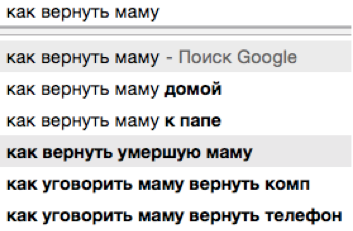 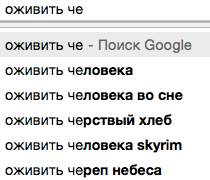 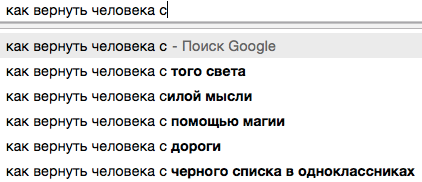 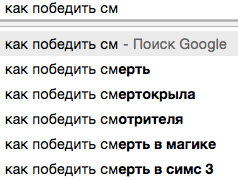 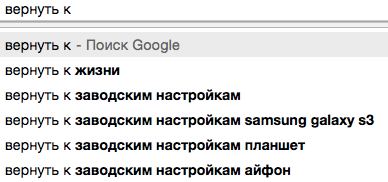 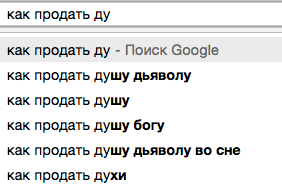 .В проводах воет ветер. Гудят провода.АНУБИС: Можешь представить что вокруг тебя летает и жужжит комар? Ты хочешь от него избавиться?ДОЧЬ ЛЕСНИКА: Не всегда его можно услышать.АНУБИС: Продолжай.ДОЧЬ ЛЕСНИКА: И не сразу на глаза попадается. Он смешан со всеми вокруг.АНУБИС: Да.ДОЧЬ ЛЕСНИКА: И еще можно ощущать когда он на тебя садиться… Укусы егошние. У меня реакция сразу ищу его, смотрю глазами, нахожу.АНУБИС: И убиваешь?ДОЧЬ ЛЕСНИКА: Он улетел.АНУБИС: Почему ты его не убила?ДОЧЬ ЛЕСНИКА: На комаров злится не обязательно.АНУБИС: Может, есть кто-то на кого бы ты хотел быть похожа?ДОЧЬ ЛЕСНИКА: Нет.АНУБИС: Нет?ДОЧЬ ЛЕСНИКА: Хочу быть похожей сама на себя. Отличатся от всех. АНУБИС: Тогда у меня нет роли для тебя.ДОЧЬ ЛЕСНИКА: Мне не надо в кино. Я хочу чтобы мама вернулась. Я хочу чтобы мама была живая.АНУБИС: Расскажи стихотворение. Если мне понравится, то твоя мама вернётся к тебе.ДОЧЬ ЛЕСНИКА: Эта история о снеге и беге…АНУБИС: Подожди, тихо, давай ты не будешь так зрачками водить? ДОЧЬ ЛЕСНИКА: Да, конечно.АНУБИС: Найти себе точку, сфокусируйся.ДОЧЬ ЛЕСНИКА: Ну я так не могу.АНУБИС: Ты в воображении представляй. Не надо смотреть на меня. Cмотри за горизонт и спокойно говори.ДОЧЬ ЛЕСНИКА: Да, конечно, начать снова?АНУБИС: Снова.ДОЧЬ ЛЕСНИКА: Эта история о снеге и бегеО том как собака бежит за китомКак кит никогда не поймёт её лаяНо зимы венчают таких — узнаем чуть позже (потом)Псина дельфином ныряла в сугробыБежала собака за белым китомКак тихо вокруг, дайте снегу здоровья!Кричала собака, рыдая животной душойБыть в снежном платье бесконечноНевестой белою всегдаХолодным носом целоваться В его горячие китовые бокаЕщё лизать уставшие глазницыВилять хвостом и помогать всегдаЯзыком лакать китовое счастье Простая собачья мечтаНо нынче ночь совсем снежнаУпряжке ездовых нетрудно потерятьсяОсобенно когда совсем однаБежишь к киту в любви признатьсяА вот и грузового поезда длинаПредвестница прослушанных желанийНарушит, спутает, собьёт онаВлюблённую собаку с нюхаИ было море где-то слеваНачало шторма никогда не угадатьСобака без силы и без волиЛегла и стала подыхатьИ падал снег со звуком громаТам волны всех пугали высотой Накроет океан уставшего изгояИ унесёт с собою в воду поигратьПёс утонул, но это не конец рассказа(Ради любви творят чудеса)Пусть станет собака дельфином серым В конце концов — это же мечтаБелым хвостом, в медленном танцеКитовое счастье хлестало двоихПсина дельфином ныряла в глубиныПёс танцевал в океане с китомВедь столько нежности к китуСобаки раз в сто лет питаютТвоей я нежностью живуКит белый отвечаетНо шторм продолжался уже три неделиМешая животным нормально дышатьКит первый попал волне под раздачуВыпал на берег и стал умиратьУ белого кита с открытой пастьюСклевали птицы добрые глазаВсю массу китовой боли скорбиНе передать мне никогдаНо дельфин с собачьей душоюРешив второй раз умеретьОтдал свой шанс прибоюЧтобы с китом тихонько вечность пролежатьИ белые звёзды падая с небаУкрыли их кружевной пеленойСобаку, что Океан превратил в дельфинаКита, что был и остался китом.Но даже силы звериных сердецСнега круговорот не прекратятИ будут гудеть поездаЗима венчала их белым цветомНочь благословила вечной тишинойДай боже снегу долгого здоровья И Океану нескончаемый покой.Молчание.АНУБИС: Это плохое стихотворение.ДОЧЬ ЛЕСНИКА: Почему?АНУБИС: Когда напишешь совершенное стихотворение — твоя мама вернётся...Звук взлетающих крыльев птицы..Абсолютная тишина. Дочь лесника летит по звездному небу верхом на птице мёртвых. ДОЧЬ ЛЕСНИКА: Птица.ПТИЦА МЁРТВЫХ: Да, девочка?ДОЧЬ ЛЕСНИКА: Эта ночь такая чёрная.ПТИЦА МЁРТВЫХ: Да.ДОЧЬ ЛЕСНИКА: А звезды такие яркие. Молча летят среди созвездий. ДОЧЬ ЛЕСНИКА: Я хочу быть звездой.ПТИЦА МЁРТВЫХ: Здесь очень холодно.ДОЧЬ ЛЕСНИКА: Никто на земле не знает о нас. ПТИЦА МЁРТВЫХ: Да, девочка. За горизонтом сверкают зарницы. ПТИЦА МЁРТВЫХ: Мы летим обратно.ДОЧЬ ЛЕСНИКА: Домой?ПТИЦА МЁРТВЫХ: Нет, на землю.ДОЧЬ ЛЕСНИКА: Тогда дай мне своё перо.ПТИЦА МЁРТВЫХ: Говори за мной. ДОЧЬ ЛЕСНИКА: Очень холодно.ПТИЦА МЁРТВЫХ: Как солнце легко смотрит, пусть так же тело моё станет легким. ДОЧЬ ЛЕСНИКА: Как солнце легко смотрит, пусть так же тело моё станет легким. ПТИЦА МЁРТВЫХ: Как гром легко гремит, пусть так же тело моё станет легким.ДОЧЬ ЛЕСНИКА: Как гром легко гремит, пусть так же тело моё станет легким.ПТИЦА МЁРТВЫХ: Как туча легко плывёт, пусть так же тело моё станет легким.ДОЧЬ ЛЕСНИКА: Как туча легко плывёт, пусть так же тело моё станет легким.ПТИЦА МЁРТВЫХ: Как звезда легко поднимается, пусть так же тело моё станет легким.ДОЧЬ ЛЕСНИКА: Как звезда легко поднимается, пусть так же тело моё станет легким.ПТИЦА МЁРТВЫХ: Как месяц легко поднимается, пусть так же тело моё станет легким.ДОЧЬ ЛЕСНИКА: Как месяц легко поднимается, пусть так же тело моё станет легким.ПТИЦА МЁРТВЫХ: Как вода легко течёт, пусть так же тело моё станет легким.ДОЧЬ ЛЕСНИКА: Как вода легко течёт, пусть так же тело моё станет легким.ПТИЦА МЁРТВЫХ: Как быстрый ветер легко дует, пусть так же тело моё станет легким.ДОЧЬ ЛЕСНИКА: Как быстрый ветер легко дует, пусть так же тело моё станет легким.ПТИЦА МЁРТВЫХ: Как над водой 77 разных птиц легко летают, пусть так же тело моё станет легким.ДОЧЬ ЛЕСНИКА: Как над водой 77 разных птиц легко летают, пусть так же тело моё станет легким.ПТИЦА МЁРТВЫХ: Выдыхай. Дочь лесника выдыхает.ДОЧЬ ЛЕСНИКА: Птица, я так хочу быть звездой.ПТИЦА МЁРТВЫХ: Когда-нибудь потом.Туман. Пшеничное поле. По извилистой тропе бежит дочь лесника..Тихо от северного ветра качаются верхушки сосен. Холодное летнее утро.ДОЧЬ ЛЕСНИКА: Папа, расскажи мне про лес. ЛЕСНИК: Про лес? (пауза.) Главное не испугаться, не перепутать направление… юг, запад, восток, север. Молчание.ЛЕСНИК: Вот единственное, что страшно, когда лес старый. Дремучий... и вывороти в нем.ДОЧЬ ЛЕСНИКА: Что такое выворотни?ЛЕСНИК: Выворотни? Деревья вывернуло с корнем. ДОЧЬ ЛЕСНИКА: А почему страшно?ЛЕСНИК: А почему? А потому что...ДОЧЬ ЛЕСНИКА: Как в сказке?ЛЕСНИК: Да… Ну не потому что как в сказке, а мало поле обозрения. ДОЧЬ ЛЕСНИКА: Ааа.ЛЕСНИК: И оно давит! На тебя… Вывернутый лес — это обычно низина. Болотистое место. В народе называют «шахра». И еще когда выворотни, то всё это… Они поглощают звук и искажают. Ты начинаешь… Допустим… Кто-то тебя ищет... Кричит. И вот этот звук искажается. Кричат там, а тебе может слышаться вот там. Отражение идёт. Ты кричишь! А они слышать… Чёрт его знает… То там, то там. Ну и в таких дремучих лесах больше зверья. Можно напороться на кого-то… На лося допустим… Даже на медведя… А если боровой лес, то не давит на настроение, не страшно… Главное не испугаться, не перепутать направление… юг, запад, восток, север. Елена Шабалина2017, апрельОсобая благодарность колокольчикам с Сокольей горы, которые помогали распутывать, когда ромашки запутывали. И спасибо всем цветам, что корнями душат эту землю. 